06 North Jennings StreetSaluda, South Carolina 29138Telephone:  864 445 9572RENTAL WATER SERVICE REQUESTPRIMARY CONSUMER IS:					              CHECK ONE ONLYPRIMARY USE IS:CHECK ONE ONLYNAME												MAILING ADDRESS										CITY				STATE				ZIP CODE			HOME PHONE			   WORK PHONE		CELL PHONE			SOCIAL SECURITY NUMBER									DRIVERS LICENSE NUMBER					STATE	                                       	EMAIL ADDRESS                                                         	                                                                     	 911 SERVICE ADDRESS										OWNER OF PROPERTY:  NAME												  ADDRESS											  PHONE NUMBER							SIGNATURE ____________________________________________  DATE ________________________This institution is an equal opportunity provider and employer.CUSTOMER AGREEMENT/SERVICE CONTRACT ADDENDUMBy signing this application for water and/or sewer service, the applicant agrees to pay all costs of collection of the applicant’s unpaid bills.  The Saluda County Water and Sewer Authority has the right pursuant to the South Carolina Setoff Debt Collection Act to collect any sum due and owed by the applicant through offset of the applicant’s state income tax refund.  If Saluda County Water and Sewer Authority chooses to pursue debts owed by the applicant through the Setoff Debt Collection Act, the applicant agrees to pay all fees and costs incurred through the setoff process, including fees charged by the Department of Revenue, the Municipal Association of South Carolina, and/or Saluda County Water and Sewer Authority.  If Saluda County Water and Sewer Authority chooses to pursue debts in a manner other than setoff, the applicant agrees to pay the costs and fees with the selected manner as well.Customer Initials: ____________Date: _____________________SALUDA COUNTY WATER & SEWER AUTHORITY GENERAL POLICY GUIDELINESWelcome to Saluda County Water & Sewer Authority.  We are pleased to have you as a customer. Below are some general guidelines regarding your account with Saluda County Water and Sewer Authority.Payments are due each month by the 10th.  We do give a 10day grace period, so any payments received by the close of business on the 20th will not be penalized.  Penalties are placed on unpaid accounts on the 21st of each month and a cutoff date is set each month sometime after the 21st.  Your bill will notify you each month of the cutoff date and other important dates, such as office closings.  The cutoff date may vary from month to month.  You will not receive a 2nd Notice.  A non-payment fee is added to all accounts not paid before cutoff day.  This is a non-payment fee, not a disconnect fee.  Please pay close attention to your bills as valuable information is passed along to our customers on the bill or on a separate flyer inserted with the bill.Our office hours are Monday – Friday 8:00AM to 5:00PM. We do close for lunch each day from 1:00PM to 2:00PM.  We also close in observance of all State Holidays.  These closings will be posted at our office, on our website, and on our bills. Our office staff can be reached at (864) 445-9572 during normal office hours.We have technicians on call for after hour emergencies.  Please call (864)993-7078 or contact the Sheriff’s Department at (864)445-2112 to have a technician assist you in your emergency.There are several payment options available for you.  You may:                                                                        set up your account for automatic draft (ask clerks for the necessary paperwork or find the paperwork on our website at www.scwsa.com), pay by check, money order, credit card, debit card, or cash inside our office and at the drive-thru window located at 106 N Jennings Street, Saluda, SC  29138pay by phone at (864) 445-9572 Option 1 using a debit or credit card (you must have your account number and the last 4 digits of the telephone number we have on file for you to complete payments via our automated telephone system.)  With the automated system, you do not need to enter the 01-nor any of the zeros preceding the account number. Example:  Your bill shows Account # 01-000xxyy, you only need to enter xxyy. pay by debit card or credit card on our website at SCWSA.com (you must have your account number and the last 4 digits of the telephone number we have on file for you to complete payments via the website). With the automated system, you do not need to enter the 01-nor any of the zeros preceding the account number. Example:  Your bill shows Account # 01000xxyy, you only need to enter xxyy. Please understand that for unpaid accounts that reach an outstanding balance of $300 Saluda County Water and Sewer Authority will remove the meter from the premises. Once the meter has been pulled, you will be required to pay ½ the current tap fee to re-establish service at that location.The same will hold true for customers requesting to have the meter removed.  No matter the circumstances, once the meter is removed, a payment of ½ the current tap fee will be required to re-establish water service.Be advised, that you may request to have your water service turned off, however, you will still be responsible for the minimum billing each month. Saluda County Water & Sewer Authority relies on your payments in order to maintain lines and pay back loans that have been to install these lines.We do have a drop box just past the drive-thru window for your convenience. Please be sure that any payment left in the drop box is clearly labeled and identifiable for proper credit to your account.  If you leave cash, please make sure that it is securely sealed in an envelope. SALUDA COUNTY WATER & SEWER AUTHORITY GENERAL POLICY GUIDELINE ACKOWLEDGEMENT PAGE I,_______________________________, hereby acknowledge receipt of Saluda County Water & Sewer Authority’s General Policy Guidelines pages.  I have read and understand these policies and by signing below agree to adhere to these policies.Customer Signature                                                                                 DateSCWSA Signature                                                                                    Date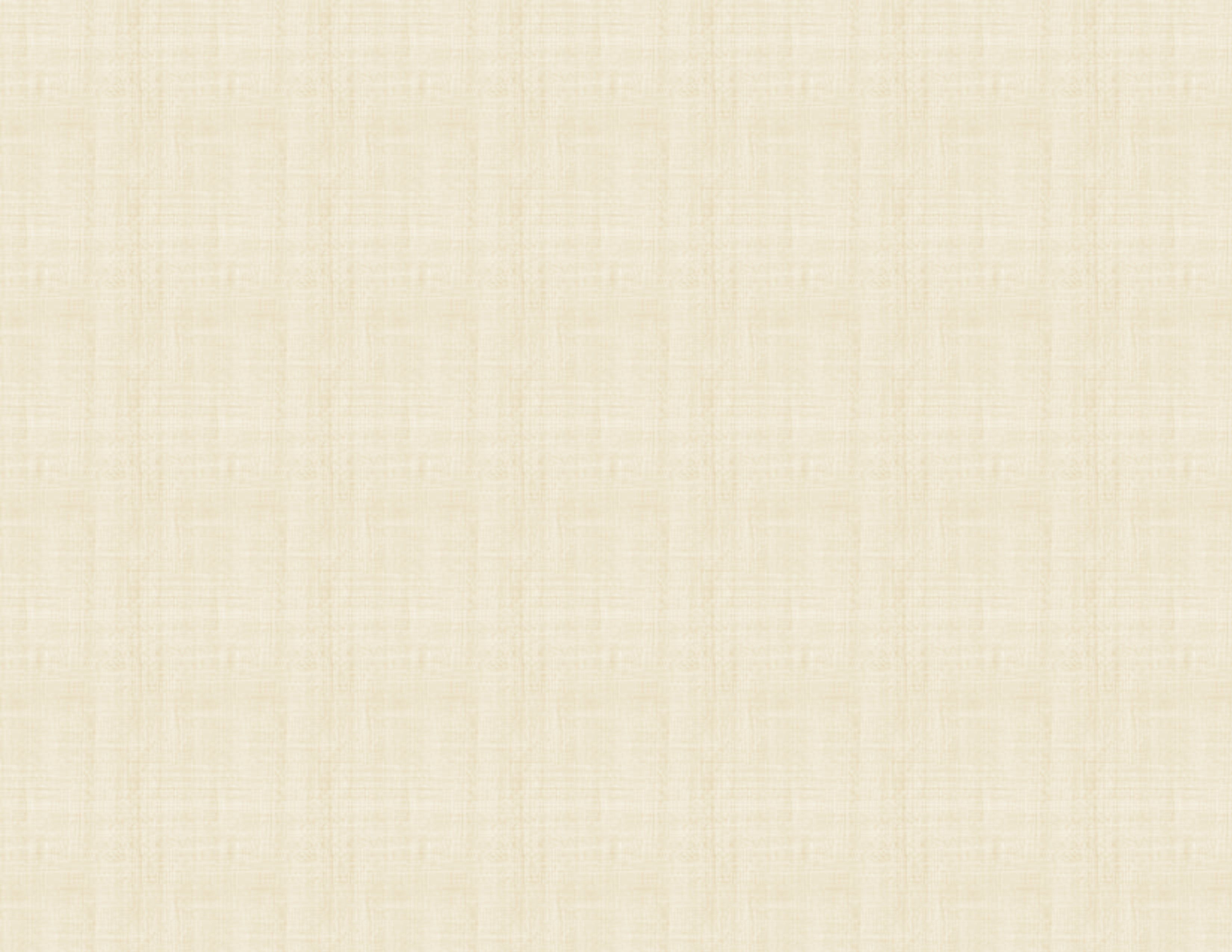 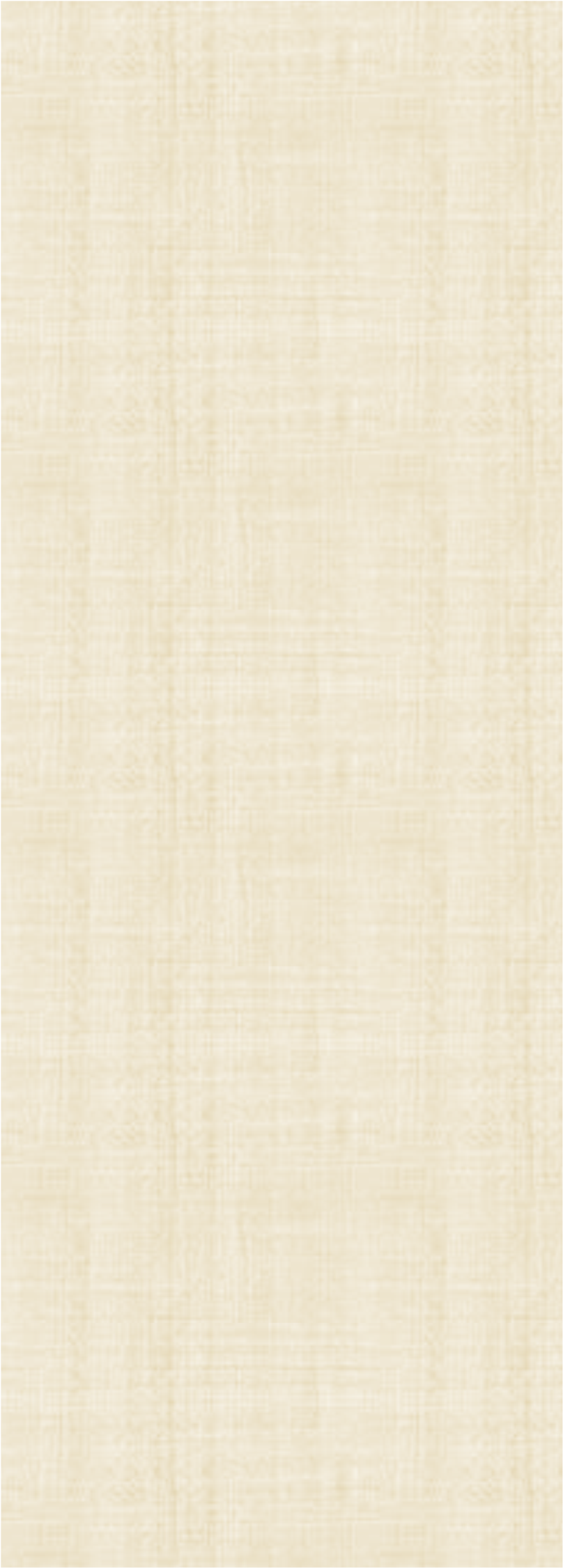 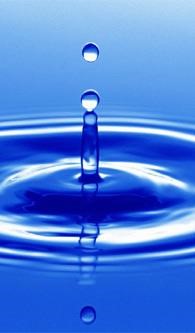 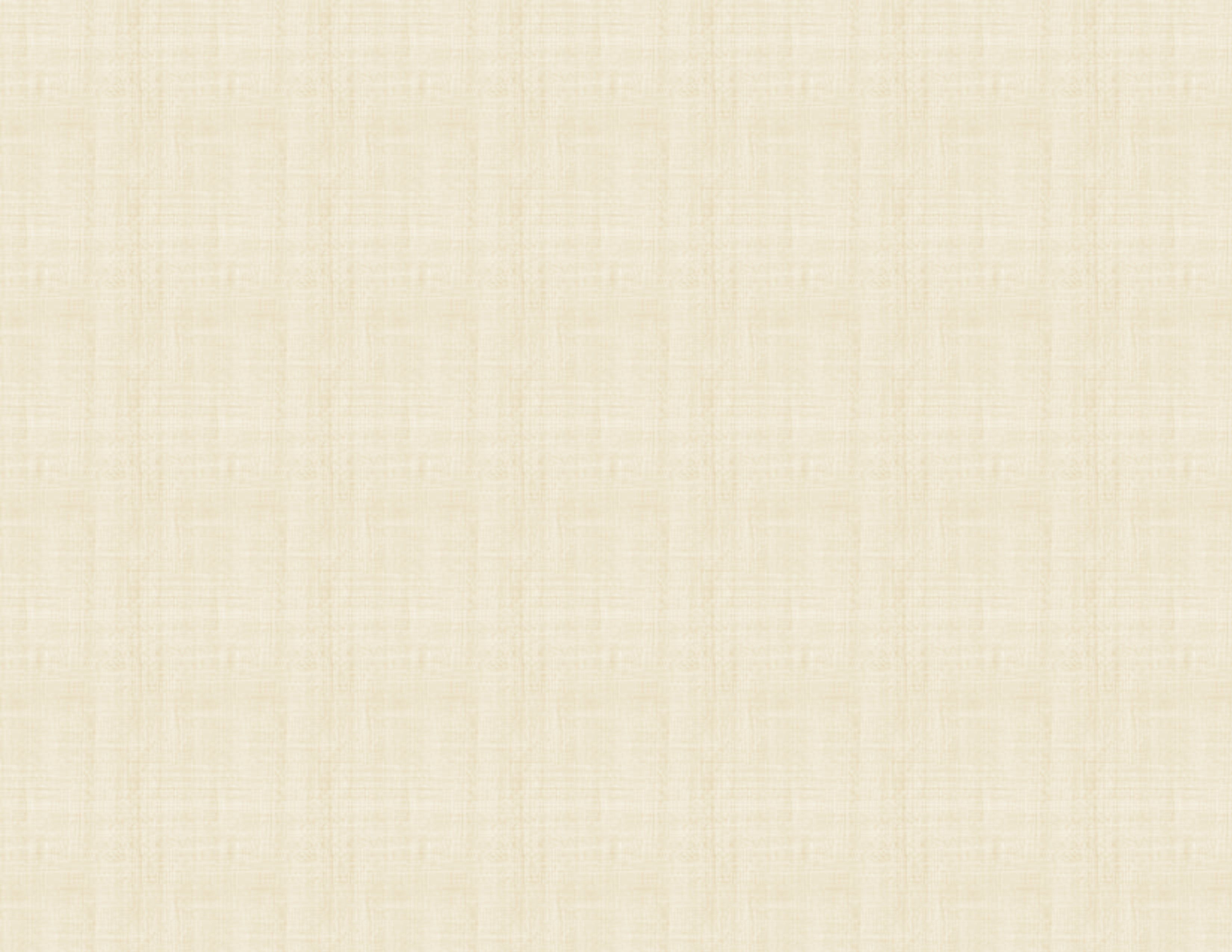 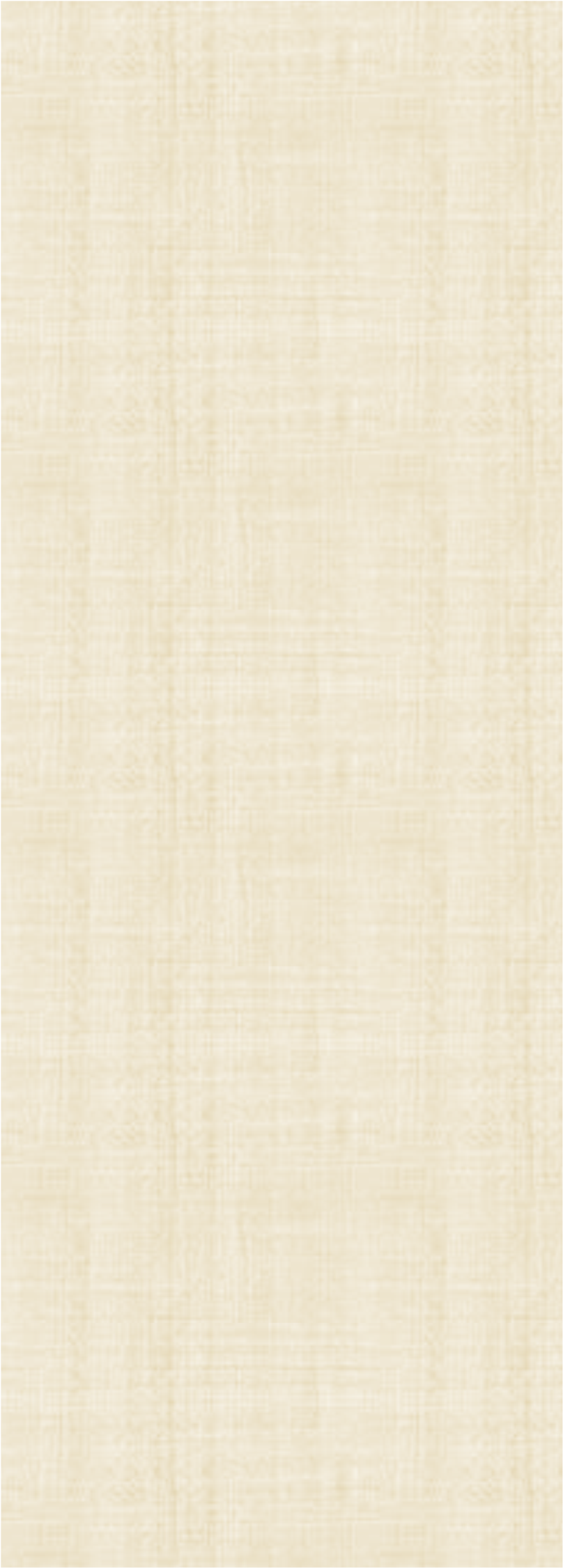 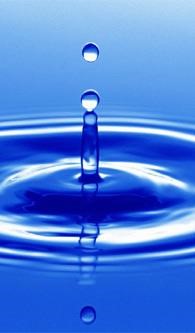 WhiteBlack or African AmericanAmerican Indian or Alaskan NativeNative Hawaiian or Pacific IslanderHispanic or LatinoAsianResidentialCommercialAgriculturalIndustrial